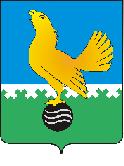 МУНИЦИПАЛЬНОЕ ОБРАЗОВАНИЕгородской округ Пыть-ЯхХанты-Мансийского автономного округа-ЮгрыАДМИНИСТРАЦИЯ ГОРОДАП О С Т А Н О В Л Е Н И ЕОт 20.12.2023									№ 347-паО внесении изменений в постановление администрации города от 15.03.2022 № 91-па«Об утверждении порядка расчета и предоставления субсидий на поддержку и развитие животноводства»(в ред. от 28.06.2022 № 264-па,от 15.12.2022 № 553-па,от 07.03.2023 № 71-па,от 22.06.2023 № 180-па,от 25.10.2023 № 290-па)В соответствии с Бюджетным кодексом Российской Федерации, постановлением Правительства Российской Федерации от 18.09.2020 № 1492 «Об общих требованиях к нормативным правовым актам, муниципальным правовым актам, регулирующим предоставление субсидий, в том числе грантов в форме субсидий, юридическим лицам, индивидуальным предпринимателям, а также физическим лицам – производителям товаров, работ, услуг, и о признании утратившими силу некоторых актов Правительства Российской Федерации и отдельных положений некоторых актов Правительства Российской Федерации», Законом Ханты-Мансийского автономного округа – Югры от 16.12.2010 № 228-оз «О наделении органов местного самоуправления муниципальных образований Ханты-Мансийского автономного округа – Югры отдельным государственным полномочием по поддержке сельскохозяйственного производства и деятельности по заготовке и переработке дикоросов (за исключением мероприятий, предусмотренных федеральными целевыми программами)», постановлением Правительства Ханты-Мансийского автономного округа -Югры от 30.12.2021 № 637-п                        «О мерах по реализации государственной программы Ханты-Мансийского автономного округа – Югры «Развитие агропромышленного комплекса», внести в постановление администрации города от 15.03.2022 № 91-па                       «Об утверждении порядка расчета и предоставления субсидий на поддержку и развитие животноводства» следующие изменения:В приложении к постановлению:1.1. Слова «приказом Министерства сельского хозяйства Российской Федерации от 27 декабря 2016 года № 589 «Об утверждении ветеринарных правил организации работы по оформлению ветеринарных сопроводительных документов, порядка оформления ветеринарных сопроводительных документов в электронной форме и порядка оформления ветеринарных сопроводительных документов на бумажных носителях» заменить словами «приказом Министерства сельского хозяйства Российской Федерации                              от 13 декабря 2022 года № 862 «Об утверждении ветеринарных правил организации работы по оформлению ветеринарных сопроводительных документов, порядка оформления ветеринарных сопроводительных документов в электронной форме и порядка оформления ветеринарных сопроводительных документов на бумажных носителях». 1.2. Слова «приказом Министерства сельского хозяйства Российской Федерации от 23 июля 2010 года № 258 «Об утверждении Правил определения зоосанитарного статуса свиноводческих хозяйств, а также организаций, осуществляющих убой свиней, переработку и хранение продукции свиноводства» заменить словами «приказом Министерства сельского хозяйства Российской Федерации от 11 мая 2023 года № 482 «Об утверждении ветеринарных правил определения зоосанитарного статуса объектов - земельных участков, зданий, помещений, строений, сооружений,                                          с использованием которых физические и юридические лица осуществляют деятельность по выращиванию, содержанию и убою свиней, по производству, переработке и хранению продукции свиноводства».2. Управлению по внутренней политике (Т.В. Староста) опубликовать постановление в печатном средстве массовой информации «Официальный вестник» и дополнительно направить для размещения в сетевом издании в информационно-телекоммуникационной сети «Интернет» - pyt-yahinform.ru.3. Отделу по обеспечению информационной безопасности                           (А.А. Мерзляков) разместить постановление на официальном сайте администрации города в сети Интернет.4. Настоящее постановление вступает в силу после его официального опубликования.5. Контроль за выполнением постановления возложить на заместителя главы города – председателя комитета по финансам.Глава города Пыть-Яха						        Д.С. Горбунов